St James’ Pre-School NewsletterMay 2019Welcome to our May edition of the Newsletter.We are still waiting for the sun to arrive, but when it does we would like to ensure that the children can enjoy it safely! It is important for us to help the children to care for their skin and avoid damage in later life. Please ensure that your child is protected from the sun by applying sun cream before arriving at pre-school, or, if you prefer, please hand in your sun cream labelled with your child’s name which we will help them to apply if necessary.  During the warmer weather, the children sometimes remove sweatshirts/cardigans. Please make sure that all items of clothing are clearly labelled with your child’s name so that we can ensure that they are returned.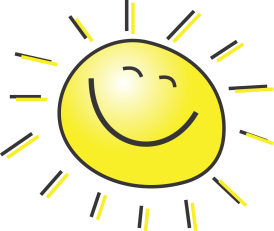 Transition to School   It’s an exciting time for many of you as our older children prepare for their new schools in September.  There will be lots of transition events taking place in your child’s individual schools however a citywide transition event will be taking place on 25th June. This gives nursery settings an opportunity to share valuable information about the children with teachers from the local primary schools to support a smooth transition. If you would prefer us not to discuss your child during this event, please let us know.FUNDRAISING NEWS AND EVENTS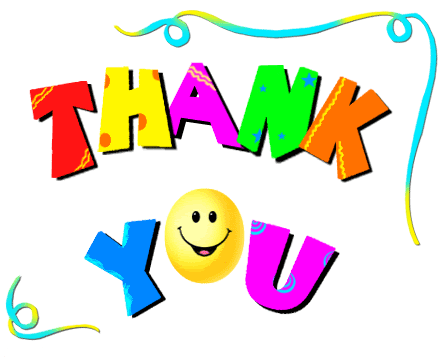 Thank you for supporting our Easter Hat Parade. The children looked great in their hats and we raised an amazing £503.80. We have also recently received £687.98 from Woolton Educational and Recreational Fund. We have used the funds raised to buy resources to improve the activities we offer for physical play at Pre-school. New resources include a set of soft play blocks which will allow children to design and build their own environments for safe, energetic play, a set of river stones (raised, graduated stepping stones) to help children to improve their balance and co-ordination, new hoops, bean bags and ribboned dancing rings. These new resources are beginning to arrive and the children are already having great fun playing with them.We rely heavily on fundraising events so your support is greatly appreciated.  Some exciting fundraising events have been planned for this term…Our Summer Disco will be taking place on Friday 24th May. Tickets are already on sale at a cost of £2.00 each. Raffle tickets are also available. We will be serving refreshments, so any donations of cakes would be most welcome and these can be brought to pre-school on the morning of the disco. 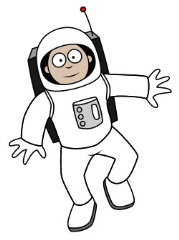  Sponsored Colour  The theme for our sponsored colour this year is the celebration of the 50th anniversary of the Moon landing. We will be sending home colouring sheets of an astronaut exploring the moon after half term and we would like these to be returned by Friday 28th June when they wil be displayed at pre-school for everyone to enjoy.Photographer Visit -  Phil, our photographer, will visit pre-school on Wednesday 26th June to take photographs of children leaving to go to school only. Parents will have the opportunity to purchase group and individual photos. If your child does not attend pre-school on this day, you are welcome to come at the start of the session with your child to have their photograph taken.Parents Afternoon – will be held on the afternoon of Monday 24th June between 1.00pm and 3.00pm.  Your childs’ keyperson will arrange an appointment with you after half term. Transition reports for children starting school will be available for parents to read and sign at Parents Afternoon before they are sent on to children’s new schools.This year our Leavers’ Service, for children leaving pre-school to go to school, will be held on Friday 19th July in St James’ Church at the end of the pre-school morning.All children are invited to our end of term Pre-School Party on Wednesday 24th July.More details about the Leavers’ Service and the party will follow after half term.Staffing news  Marion Taylor will be leaving us in July to begin her well deserved retirement. Marion has been a valuable member of the team at St James' for 17 years both as a key person and more recently as Assistant Manager.  On behalf of the Governing Body, staff, parents and children past and present, we would like to say a huge thank you.  Marion will finish on Wednesday 24th July and we would like to take this opportunity to wish her health and happiness in the future as she looks forward to spending more time with her family and friends.  DATES FOR YOUR DIARY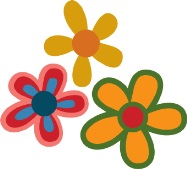 Summer disco Friday 24th MayPre-School closes for HALF TERM on Friday 24th May  Staff training day Monday 3rd  June (Pre-school closed for children)Children return to Pre-School Tuesday 4th JuneSchool Leavers’ Photograph Wednesday 26th June (provisional date; to be confirmed )Colouring sheets for our Sponsored Colour to be returned by Friday 28th JuneParents Afternoon Monday 24th JuneLeavers’ Service Friday 19th JulyPre-school party and end of term Wednesday 24th JulyThe team at St James’ would like to thank you for reading this newsletter!We are grateful for your support as always.       St James’ Pre-School Woolton Ltd.      A non profit organisationCharity Number 1160217Phone: 0151 428 7525Email: stjamespreschool@hotmail.com                                                  Website: stjamespreschoolwoolton.comCHURCH HALL HIRE
FOLLOWING THE REFURBISHMENT OF ST. JAMES CHURCH HALL THERE ARE OPPORTUNITIES TO BOOK THE HALL FOR EVENTS, CHILDREN’S PARTIES, SPECIAL OCCASIONS etc.

All enquiries for availability and charges please contact the Church Hall Property Manager.
Telephone 07867795179.